SOUTĚŽE ZA 2. ČTVRTLETÍDĚJEPISNÁ OLYMPIÁDAškolní kolo 26. 11. 2013kategorie 8. – 9. ročník1. místo Kateřina Vokurková 8. A – postup do okr. kola2. místo Monika Voráčová 8. A – postup do okr. kola3. místo Anna Venclová 8. ALucie Říská 8. BIvana Kortusová 9. tř.FLORBAL STRAKONICE – okresní kolo 29. 11. 20135. místo družstvo ve složení: Jiří Říha 7. A, 
Filip Čus 8.A, David Houzar 8.B, Michal Sedláček 8. B, Martin Fořt 8. B, Jaroslav Havel 9. tř., Martin Zíka 9. tř., Karel Koubek 9. tř., Martin Zíka 9. tř., 
Vojtěch Bauš 9. tř., ČERTOVSKÝ ŠACHOVÝ TURNAJškolní turnaj jednotlivcůkategorie mladší žáci: 1. místo Daniel Vondruška 4. B2. místo Pavel Říha 4. A3. místo Lukáš Kareš 2. Bkategorie starší žáci: 1. místo Luboš Severin 6. tř.2. místo Josef Kratochvíl 6. tř.3. místo Lukáš Fořt 6. tř.OLYMPIÁDA V ČESKÉM JAZYCE školní kolo 6. 12. 20131. místo Kateřina Vokurková 8. A – postup do okr. kola2. místo Daniel Necuda 8. B – postup do okr. kola3. místo Lucie Říská 8. BŠACHOVÝ TURNAJ ČTYŘČLENNÝCH DRUŽSTEVStrakonice 10. 12. 2013kategorie starší žáci: 2. místo družstvo ve složení: Luboš Severin, Lukáš Fořt, Tomáš Fořt, Josef Kratochvíl, Jaroslav Čadek – všichni 6. třídakategorie mladší žáci: 3. místo družstvo ve složení: Pavel Říha 4. A., Daniel Vondruška 4. B., Vojtěch Bláha 4. B., Lukáš Kareš 2. BMATEMATICKÁ OLYMPIÁDAškolní kolokategorie Z5: 1. místo Nikol Polcarová 5. tř. – postup do okresního kola2. místo Jan Lepič 4. B – postup do okresního kola3. místo Adam Prajs 5. tř.4. místo Adam Bulka 4. B5. místo Tomáš Hutník 4. Bkategorie Z 9: 1. místo Martina Vachušková 9. tř. – postup do okr. kola2. místo Tereza Nováková 9. tř. – postup do okr. kolaZEMĚPISNÁ OLYMPIÁDAškolní kolo 20. 1. 2014kategorie 6. ročník:1. místo Václav Vachuška 6. tř. – postup do okr. kola2. místo Josef Kratochvíl 6. tř.3. – 4. místo Patrik Janovský 6. tř.Jindřich Šipla 6. tř. kategorie 7. ročník:1. místo Lukáš Drnek 7. A – postup do okr. kola2. – 3. místo Olivie Machovcová 7. ADaniela Rodová 7. A kategorie 8. – 9. ročník:1. místo Tereza Kubíková 8. B – postup do okr. kola2. místo Kateřina Vokurková 8. A3. – 4. místo Bohumil Hájek 8. BSára Ředinová 8. BDĚKUJEME VŠEM ŽÁKŮM A ŽÁKYNÍM ZA REPREZENTACI ŠKOLY V SOUTĚŽÍCH.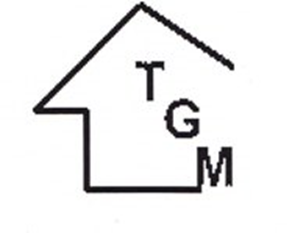 